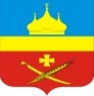 РоссияРостовская область Егорлыкский районАдминистрация Егорлыкского сельского поселенияПОСТАНОВЛЕНИЕ«   21  »      марта        20 17  г. 	    №    70     	           ст. Егорлыкская.Об утверждении отчета о реализациимуниципальной              программы Егорлыкского сельского поселения «Развитие транспортной системы» за 2016 год. На основании постановлений Администрации Егорлыкского сельского поселения от 13.09.2013 №275 «Об утверждении Порядка разработки, реализации и оценки эффективности муниципальных программ Егорлыкского сельского поселения», руководствуясь частью 8 статьи 47 Устава муниципального образования «Егорлыкское сельское поселение», ПОСТАНОВЛЯЮ:1.Утвердить отчет о реализации муниципальной программы Егорлыкского сельского поселения «Развитие транспортной системы», утвержденной постановлением Администрации Егорлыкского сельского поселения  от 14.10.2013 №305, за 2016 год согласно приложению.2.Контроль за исполнением настоящего постановления возложить на заместителя главы Администрации Егорлыкского сельского поселения Димитрова А.А.3.Постановление вступает в силу с момента подписания.Глава Егорлыкскогосельского поселения           ____________________И.И. Гулай Постановление вносит:Сектор  муниципального хозяйства. отчет о реализации муниципальной программы Егорлыкского сельского поселения «Развитие транспортной системы» за 2016 год1. Основные результаты2. Оценка эффективности реализации ПрограммыПоследовательная реализация мероприятий Программы способствует повышению скорости, удобства и безопасности движения транспорта на автомобильных дорогах общего пользования местного значения, ведет к сокращению расходов на грузовые и пассажирские автомобильные перевозки.   В результате уменьшения транспортных расходов повышается конкурентоспособность продукции отраслей экономики, что оказывает положительное воздействие на рост объемов производства и уровень занятости населения. Повышение транспортной доступности за счет развития сети автомобильных дорог, в том числе и в сельской местности, способствует улучшению качества жизни населения и росту производительности труда в отраслях экономики района в целом. Реализация мероприятий Программы в 2016 году привела к достижению следующих результатов:В 2016 году на реализацию мероприятий муниципальная программа «Развитие транспортной системы», было предусмотрено 4541,4 тыс. рублей, фактически выделено и использовано 4541,4 тыс. рублей.Это позволило решить следующие задачи Программы:1. Поддержание автомобильных дорог общего пользования местного значения и искусственных сооружений на них на уровне, соответствующем категории дороги;2. Протяженность автомобильных дорог общего пользования местного значения, соответствующих нормативным требованиям, составила 49,3 км от общей протяженности автомобильных дорог местного значения находящихся в муниципальной собственности.Анализ реализации Программы показал: -ожидаемые конечные результаты показателей реализации мероприятий Программы достигнуты; -бюджетные затраты на выполнение мероприятий Программы достигли запланированного уровня затрат;  -бюджетные средства использованы на реализацию мероприятий Программы эффективно. Основной целью Программы является развитие современной и эффективной автомобильно-дорожной инфраструктуры, обеспечивающей ускорение товародвижения и снижение транспортных издержек в экономике.       Для достижения основной цели Программы необходимо решить следующие задачи:       поддержание автомобильных дорог общего пользования и искусственных сооружений на них на уровне, соответствующем категории дороги, путем содержания дорог и сооружений на них;       сохранение протяженности, соответствующей нормативным требованиям, автомобильных дорог общего пользования за счет ремонта и капитального ремонта автомобильных дорог;       сохранение протяженности, соответствующей нормативным требованиям, автомобильных дорог общего пользования за счет реконструкции автомобильных дорог и искусственных сооружений на них с увеличением пропускной способности автомобильных дорог, улучшением условий движения автотранспорта.Поскольку мероприятия Программы, связанные с содержанием, ремонтом и капитальным ремонтом, носят постоянный, непрерывный характер, мероприятия по реконструкции и строительству дорог имеют длительный производственный цикл, а финансирование мероприятий Программы зависит от возможности областного бюджета, то в пределах срока действия Программы этап реализации соответствует одному году.Приложение № 1 к отчету о реализации муниципальной программы Егорлыкского сельского поселения «Развитие транспортной системы» за 2016 годОТЧЕТ о финансировании и освоении средств на проведение программных мероприятий муниципальной программы Егорлыкского сельского поселения «Развитие транспортной системы» за 2016 годПриложениек постановлению Администрации Егорлыкского    сельского поселения  от «21» марта 2017 года №70   Общий объем финансирования муниципальной программы в 2016 году составил:за счет всех источников финансирования – 4541,4 тыс. рублейв том числе:Областной бюджет:в 2016 году -    1145,1 тыс. рублей;Местный бюджет:в 2016 году –  3396,3 тыс. рублей;Общий объем финансирования муниципальной программы в 2016 году составил:за счет всех источников финансирования – 4541,4 тыс. рублейв том числе:Областной бюджет:в 2016 году -    1145,1 тыс. рублей;Местный бюджет:в 2016 году –  3396,3 тыс. рублей;Общий объем финансирования  подпрограммы «Развитие транспортной инфраструктуры Егорлыкского сельского поселения» в 2016 году составил:за счет всех источников финансирования – 3935,2 тыс. рублейв том числе:Областной бюджет:в 2016 году -    1145,1 тыс. рублей;Местный бюджет:в 2016 году –  2790,1 тыс. рублей;Общий объем финансирования подпрограммы «Повышение безопасности дорожного движения на территории Егорлыкского сельского поселения»  в 2016 году составил 606,2 тыс. рублей,в том числе:Местный бюджет:в 2016 году –  606,2 тыс. рублей;№п/пНаименование мероприятияОбъем ассигнований в соответствии с постановлением Администрации Егорлыкского    сельского поселения об утверждении ПрограммыОбъем ассигнований в соответствии с постановлением Администрации Егорлыкского    сельского поселения об утверждении ПрограммыОбъем ассигнований в соответствии с постановлением Администрации Егорлыкского    сельского поселения об утверждении ПрограммыОбъем ассигнований в соответствии с постановлением Администрации Егорлыкского    сельского поселения об утверждении ПрограммыОбъем ассигнований в соответствии с постановлением Администрации Егорлыкского    сельского поселения об утверждении ПрограммыУточненный план ассигнований на 2016 годУточненный план ассигнований на 2016 годУточненный план ассигнований на 2016 годУточненный план ассигнований на 2016 годУточненный план ассигнований на 2016 годИсполнено (кассовые расходы)Исполнено (кассовые расходы)Исполнено (кассовые расходы)Исполнено (кассовые расходы)Исполнено (кассовые расходы)Объемынеосвоенных средств и причины их неосвоения (по источникам финансирования)№п/пНаименование мероприятиявсегофеде-раль-ный бюджетобластной бюджетмест-ный бюд-жетвне-бюд-жет-ные ис-точ-никивсегофеде-раль-ный бюд-жетобласт-ной бюджетмест-ный бюд-жетвне-бюд-жет-ныеисточ-никивсегофеде-раль-ный бю-джетобластной бюджетмест-ный бюд-жетвне-бюд-жет-ныеис-точ-никиОбъемынеосвоенных средств и причины их неосвоения (по источникам финансирования)123456789101112131415161718Всего по Программе4541,4-1145,13396,3-5987,8-1145,13396,3-4541,4-1145,13396,3-Всего по Программе1. Мероприятия по подпрограмме «Развитие транспортной инфраструктуры Егорлыкского сельского поселения»1. Мероприятия по подпрограмме «Развитие транспортной инфраструктуры Егорлыкского сельского поселения»1. Мероприятия по подпрограмме «Развитие транспортной инфраструктуры Егорлыкского сельского поселения»1. Мероприятия по подпрограмме «Развитие транспортной инфраструктуры Егорлыкского сельского поселения»1. Мероприятия по подпрограмме «Развитие транспортной инфраструктуры Егорлыкского сельского поселения»1. Мероприятия по подпрограмме «Развитие транспортной инфраструктуры Егорлыкского сельского поселения»1. Мероприятия по подпрограмме «Развитие транспортной инфраструктуры Егорлыкского сельского поселения»1. Мероприятия по подпрограмме «Развитие транспортной инфраструктуры Егорлыкского сельского поселения»1. Мероприятия по подпрограмме «Развитие транспортной инфраструктуры Егорлыкского сельского поселения»1. Мероприятия по подпрограмме «Развитие транспортной инфраструктуры Егорлыкского сельского поселения»1. Мероприятия по подпрограмме «Развитие транспортной инфраструктуры Егорлыкского сельского поселения»1. Мероприятия по подпрограмме «Развитие транспортной инфраструктуры Егорлыкского сельского поселения»1. Мероприятия по подпрограмме «Развитие транспортной инфраструктуры Егорлыкского сельского поселения»1. Мероприятия по подпрограмме «Развитие транспортной инфраструктуры Егорлыкского сельского поселения»1. Мероприятия по подпрограмме «Развитие транспортной инфраструктуры Егорлыкского сельского поселения»1. Мероприятия по подпрограмме «Развитие транспортной инфраструктуры Егорлыкского сельского поселения»1. Мероприятия по подпрограмме «Развитие транспортной инфраструктуры Егорлыкского сельского поселения»1. Мероприятия по подпрограмме «Развитие транспортной инфраструктуры Егорлыкского сельского поселения»Всего по подпрограммеВсего по подпрограмме3935,2-1145,12790,1-3935,2-1145,12790,1-3935,2-1145,12790,1-Основное        
мероприятие 1.1 содержание автомобильных дорог общего пользования местного значения и тротуаров2718,3--2718,3-2718,3--2718,3-2718,3--2718,3--Основное мероприятие 1.2ремонт автомобильных дорог общего пользования местного значения----------------Основное мероприятие 1.3капитальный ремонт автомобильных дорог общего пользования местного значения----------------Основное мероприятие 1.4проектные работы по капитальному ремонту автомобильных дорог общего пользования местного значения----------------Основное мероприятие 1.5строительство и реконструкция                 автомобильных дорог общего пользования местного значения----------------Основное мероприятие 1.6проектные работы по строительству и реконструкции автомобильных дорог общего пользования местного значения----------------Основное мероприятие 1.7субсидии из областного бюджета бюджетам муниципальных образований для софинансирования расходных обязательств, возникающих при выполнении полномочий органов местного самоуправления по вопросам местного значения на1145,1-1145,1--1145,1-1145,1--1145,1-1145,1---Основное мероприятие 1.8Софинансирование на выполнения работ по содержанию  автомобильных дорог общего пользования местного значения и тротуаров71,8--71,8-71,8--71,8-71,8--71,8--Основное мероприятие 1.9Приобретение автобусных остановок----------------Основное мероприятие 1.10Погашение кредиторской задолженности на выполненные работы по  содержанию автомобильных дорог общего пользования местного значения и тротуаров за 2014 год----------------2. Мероприятия по подпрограмме «Повышение безопасности дорожного движения на территории Егорлыкского сельского поселения»2. Мероприятия по подпрограмме «Повышение безопасности дорожного движения на территории Егорлыкского сельского поселения»2. Мероприятия по подпрограмме «Повышение безопасности дорожного движения на территории Егорлыкского сельского поселения»2. Мероприятия по подпрограмме «Повышение безопасности дорожного движения на территории Егорлыкского сельского поселения»2. Мероприятия по подпрограмме «Повышение безопасности дорожного движения на территории Егорлыкского сельского поселения»2. Мероприятия по подпрограмме «Повышение безопасности дорожного движения на территории Егорлыкского сельского поселения»2. Мероприятия по подпрограмме «Повышение безопасности дорожного движения на территории Егорлыкского сельского поселения»2. Мероприятия по подпрограмме «Повышение безопасности дорожного движения на территории Егорлыкского сельского поселения»2. Мероприятия по подпрограмме «Повышение безопасности дорожного движения на территории Егорлыкского сельского поселения»2. Мероприятия по подпрограмме «Повышение безопасности дорожного движения на территории Егорлыкского сельского поселения»2. Мероприятия по подпрограмме «Повышение безопасности дорожного движения на территории Егорлыкского сельского поселения»2. Мероприятия по подпрограмме «Повышение безопасности дорожного движения на территории Егорлыкского сельского поселения»2. Мероприятия по подпрограмме «Повышение безопасности дорожного движения на территории Егорлыкского сельского поселения»2. Мероприятия по подпрограмме «Повышение безопасности дорожного движения на территории Егорлыкского сельского поселения»2. Мероприятия по подпрограмме «Повышение безопасности дорожного движения на территории Егорлыкского сельского поселения»2. Мероприятия по подпрограмме «Повышение безопасности дорожного движения на территории Егорлыкского сельского поселения»2. Мероприятия по подпрограмме «Повышение безопасности дорожного движения на территории Егорлыкского сельского поселения»2. Мероприятия по подпрограмме «Повышение безопасности дорожного движения на территории Егорлыкского сельского поселения»Всего по подпрограммеВсего по подпрограмме606,2--606,2-606,2--606,2-606,2--606,2--Основное мероприятие 2.1Обустройство наземных пешеходных переходов ограждениями перильного типа, светофорами Т.7374,7--374,7-374,7--374,7-374,7--374,7-–Основное мероприятие 2.2Приобретение дорожных знаков и знаков дополнительной информации (таблички)133,0--133,0-133,0--133,0-133,0--133,0--Основное мероприятие 2.3Разработка проектной документации на установку технических средств регулирования дорожного движения. ---------------–Основное мероприятие 2.4Установка технических средств регулирования дорожного движения. ----------------Основное мероприятие 2.5Капитальный ремонт технических средств регулирования дорожного движения. ----------------Основное мероприятие 2.6Техническое обслуживание и содержание светофорных объектов (технических средств регулирования дорожного движения)98,5--98,5-98,5--98,5-98,5--98,5--